NIMISHA ANN JAYAN 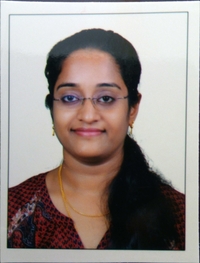 LIVRA 99, Link Valley, Kusumagiri P.O., Kakkanad, Ernakulam, Kerala, India - 682030	Mob: +91-9744967117Email: ann04nimisha@gmail.comObjectiveTo be a part of dynamic environment and looking at professional growth by way of harmonizing the organizational goals with personal goals.  Here’s what I am willing to provide to the organization:Dedication and Hard Work Enthusiasm & Positive AttitudeProfile summaryBasic knowledge in HR activities like Employee Relationship, Employee Retention, Induction, Exit interview, Performance appraisal, Administration etc.Conversant with execution day to day HR activities in coordination with external/internal departments for smooth business operations.Capable to relate and build a harmonious relationship with people across all the hierarchical levels in the organization.Good head-hunter by choosing top management professionals for different organization. Abilities training needs across level through mapping of skills particular position and analysis of existing level of competencies.An effective communicator with good analytical logical skills and an ability to relate people at any level of the business, accomplish set revenue and business targets.Education MBA (Human Resource) from Viswajyothi College of  Engg.& Technology, Vazhakulam,  MG University Kottayam, 2015 secured 70%BBA from Jai Bharath Arts & Science College, Arackappady,  MG University Kottayam, 2011 secured 60 %H.Sc from Ilahia Public School, Muvattupuzha, 2008 secured 60%SSLC from Campion School, Edappally, 2006 secured 67%Academic Projects/Intern Organization study in Kitex Limited, Kizhakkambalam Duration  : 1 MonthProject study in WFB Baird and Company (India) Pvt. Ltd.Duration  : 2 monthIT SkillsWell versed with  Windows and MS OfficeConversant with Internet skillsExcellent in Internet applicationsOther curricular activities Student coordinator for various events in college.Participated in Management Fest. Hobbies /Interests DrivingListening to musicReading  BooksPersonal profileDate of Birth             : 04 October 1990Sex                            : FemaleNationality                : IndianLanguages known     : English, Malayalam & HindiMarital Status            : MarriedReference: Available on request